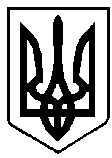 ВАРАСЬКА МІСЬКА РАДАВИКОНАВЧИЙ КОМІТЕТВАРАСЬКОЇ МІСЬКОЇ РАДИ                   Р І Ш Е Н Н Я                            26 жовтня  2021  року	                                        	      	                     	№363Про зняття з квартирного обліку громадянина Кушнарьова П.В.            Розглянувши заяву громадянина Кушнарьова Павла Вадимовича від 30.08.2021 №К-447/143-04, враховуючи пропозиції громадської комісії з житлових питань виконавчого комітету міської ради (протокол №5 від 14.09.2021), на підставі пункту 2 частини другої статті 40 Житлового кодексу Української РСР, підпункту 2 пункту 26 Правил обліку громадян, які потребують поліпшення житлових умов, і надання їм жилих приміщень в Українській РСР, затверджених постановою Ради Міністрів УРСР і Укрпрофради від 11 грудня 1984 р. № 470, постанови виконкому Рівненської обласної Ради народних депутатів та президії Рівненської облпрофради від 26.12.1984 року № 346 «Про правила обліку громадян, потребуючих в покращенні житлових умов, і надання їм жилих приміщень в Українській ССР», керуючись підпунктом 2 пункту а частини першої статті 30, частиною шостою статті 59 Закону України “Про місцеве самоврядування в Україні”, виконавчий комітет Вараської міської ради                                                            В И Р І Ш И В :1. Зняти з квартирного обліку та виключити зі списку осіб, які користуються правом першочергового одержання жилих приміщень               Кушнарьова Павла Вадимовича зі складом сім’ї 1 (одна) особа. На квартирному обліку громадян, які потребують поліпшення житлових умов при виконавчому комітеті Вараської міської ради перебуває у загальній черзі та включений до списку осіб, які користуються правом першочергового одержання жилих приміщень з 17.05.2020.    2. Контроль за виконанням рішення покласти на заступника міського голови з питань діяльності виконавчих органів ради Михайла Волинця.Міський голова                                                                   Олександр МЕНЗУЛ